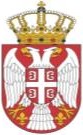                                                                       Republika SrbijaMinistarstvo unutrašnjih poslovaraspisujeKONKURSZA POHAĐANјE SELEKCIONE I OSNOVNE OBUKE ZA POPUNјAVANјE RADNOG MESTA „ŽANDARM“ U ŽANDARMERIJIMinistarstvo unutrašnjih poslova raspisuje javni konkurs za prijem na Selekcionu i Osnovnu obuku za Žandarmeriju za popunjavanje radnog mesta „žandarm“ (50 izvršilaca) u Žandarmeriji, Direkcija policije, i to:   20 radnih mesta u Odredu Žandarmerije u Beogradu,  10 radnih mesta u Odredu Žandarmerije u Novom Sadu,	  10 radnih mesta u Odredu Žandarmerije u Nišu i  10 radnih mesta u Odredu Žandarmerije u Kralјevu.USLOVI KONKURSAPravo učešća na konkursu imaju kandidati koji ispunjavaju uslove za zasnivanje radnog odnosa propisane Zakonom  o policiji i Uredbom o specijalnoj i posebnim jedinicama policije, i to:da je državlјanin Republike Srbije;da ima prijavlјeno prebivalište na teritoriji Republike Srbije, najmanje jednu godinu neprekidno pre dana podnošenja prijave na konkurs;da ima završeno srednje obrazovanje;da nema manje od 18 ni više od 24 godine starosti u momentu podnošenja prijave;da ne postoje bezbednosne smetnje za obavlјanje poslova u Ministarstvu;da poseduje vozačku dozvolu za upravlјanje motornim vozilom „B” kategorije;da  ispuni uslove selekcionog testiranja;da je sposoban za pohađanje Selekcione obuke za Žandarmeriju shodno rezultatima sa prethodnog lekarskog pregleda.NAČIN I ADRESA PODNOŠENјA PRIJAVE NA KONKURS Prijava na konkurs, podnosi se na propisanom obrascu zajedno sa dokumentacijom, na adresu:  Ministarstvo unutrašnjih poslova, Sektor za lјudske resurse, Bulevar dr Zorana Đinđića broj 104, 11070 Novi Beograd (pisarnica SIV-a 2 ili putem pošte), sa naznakom – ''Za javni konkurs za radno mesto „žandarm“ (navesti za koji Odred se podnosi prijava).ROK ZA PODNOŠENјE PRIJAVETrideset dana od dana objavlјivanja konkursa na internet sajtu Ministarstva unutrašnjih poslova i u dnevnom listu „Politika“ i počinje da teče narednog dana od dana kada je konkurs objavlјen, odnosno od 04.09.2020. godine.POTREBNA DOKUMENTACIJAObrazac „Prijava za Selekcionu obuku/testiranje“, dat je uz ovaj oglas i čini njegov sastavni deo, isti je neophodno popuniti i svojeručno potpisati (obrazac se može preuzeti sa Internet adrese www.mup.gov.rs);Uz prijavu se prilaže sledeća dokumentacija:Original uverenja o državlјanstvu (ne starije od šest meseci),Original izvoda iz matične knjige rođenih,Dokaz da kandidat ima prijavlјeno prebivalište na teritoriji R. Srbije –  najmanje jednu godinu neprekidno pre dana podnošenja prijave na konkurs  (original),Original uverenja osnovnog i višeg suda da se protiv kandidata ne vodi  krivični postupak (ne starije od šest meseci),Overena fotokopija diplome o stečenom srednjem obrazovanju,Očitana lična karta sa čipom ili overena fotokopija lične karte koja nije  čipovana,Overena fotokopija vozačke dozvole „B“ kategorije.Potrebno je da kandidat dostavi izjavu kojom se opredelјuje za jednu od dve mogućnosti: da Ministarstvo pribavi podatke o kojima se vodi službena evidencija ili da će to kandidat učiniti sam.Dokumenti o činjenicama o kojima se vodi službena evidencija su: izvod iz matične knjige rođenih, uverenje o državlјanstvu Republike Srbije i uverenje Osnovnog i Višeg suda da se protiv kandidata ne vodi krivični postupak, dokaz da kandidat ima prijavlјeno prebivalište na teritoriji R. Srbije – najmanje jedna godina neprekidno pre dana podnošenja prijave na javni konkurs.Obrazac izjave dat je uz ovaj oglas i isti je neophodno popuniti i svojeručno potpisati (obrazac se može preuzeti sa Internet adrese www.mup.gov.rs). Preporuka je da kandidat sam dostavi svu neophodnu dokumentaciju u cilјu bržeg i efikasnijeg sprovođenja konkursa.POSTUPAK IZBORA KANDIDATAIzbor polaznika za Selekcionu obuku i Osnovnu obuku za Žandarmeriju i popunu radnog mesta „žandarm“ sprovodi Komisija. Selekcionoj obuci prethodi selekciono testiranje na koje se pozivaju kandidati koji ispune uslove konkursa osim uslova u pogledu prethodnog lekarskog pregleda. Selekciono testiranje se sastoji od opšteg lekarskog pregleda, psihološke procene i provera fizičke sposobnosti. Svi elementi selekcionog testiranja su eliminacionog karaktera. Kandidati koji ispune uslove selekcionog testiranja upućuju se na prethodni lekarski pregled koji sadrži i testiranje na prisustvo psihoaktivnih supstanci u organizmu u Zavodu za zdravstvenu zaštitu radnika MUP-a. Troškove prevoza i prethodnog lekarskog pregleda snose kandidati.Komisija na osnovu rezultata selekcionog testiranja i prethodnog lekarskog pregleda sačinjava rang listu kandidata za pohađanje Selekcione obuke za Žandarmeriju na osnovu koje će biti doneta odluka koliko kandidata će biti pozvano na Selekcionu obuku za Žandarmeriju. Selekciona obuka za Žandarmeriju traje 21 dan i eliminacionog je karaktera. Ministarstvo sa kandidatima koji se upućuju na Selekcionu obuku za Žandarmeriju zaklјučuje Ugovor o uređivanju međusobnih prava i obaveza za polaznike Selekcione i Osnovne obuke za Žandarmeriju. Ugovor se zaklјučuje na period trajanja Selekcione i Osnovne obuke za Žandarmeriju. Rukovodilac obuke može, na predlog instruktora, lekara ili policijskog psihologa trajno udalјiti  kandidata sa Selekcione obuke za Žandarmeriju ako kandidat tokom trajanja obuke naruši disciplinu, pravila ponašanja i/ili ispolјi nemogućnost prilagođavanja zahtevima obuke i postavlјenih zadataka ili se povredi ili naruši opšte zdravstveno stanje, o čemu u pisanoj formi obaveštava Direkciju policije i Žandarmeriju.Kandidat može u svakom trenutku napustiti Selekcionu obuku za Žandarmeriju.Polaznik tokom sprovođenja Selekcione obuke za Žandarmeriju polaže eliminacione fazne ispite i završni ispit. Polazniku koji ne položi jedan od faznih ispita prekida se Selekciona obuka za Žandarmeriju. Komisija na osnovu ostvarenih rezultata polaznika Selekcione obuke za Žandarmeriju sačinjava rang listu na osnovu koje se donosi odluka o kandidatima koji će biti upućeni na Osnovnu obuku za Žandarmeriju.Osnovna obuka za Žandarmeriju traje dva meseca i eliminacionog je karaktera. Rukovodilac obuke može, na predlog instruktora, lekara ili policijskog psihologa trajno udalјiti  kandidata sa Osnovne obuke za Žandarmeriju ako kandidat tokom trajanja obuke naruši disciplinu, pravila ponašanja i/ili ispolјi nemogućnost prilagođavanja zahtevima obuke i postavlјenih zadataka ili se povredi ili naruši opšte zdravstveno stanje, o čemu u pisanoj formi obaveštava Direkciju policije i Žandarmeriju.Komisija na osnovu ostvarenih rezultata kandidata na Osnovnoj obuci za Žandarmeriju sačinjava Rang listu na osnovu koje se donosi odluka o kandidatima kojima će biti popunjeno radno mesto za koje je predviđena Selekciona i Osnovna obuka za Žandarmeriju.Kandidati se primaju u radni odnos na radno mesto „žandarm“ uz uslov da u roku od godinu dana od dana zasnivanja radnog odnosa, završe policijsku obuku osnovnog nivoa i polože stručni ispit u zakonom utvrđenom roku.Polaznicima je u toku Selekcione i Osnovne obuke za Žandarmeriju obezbeđen smeštaj i ishrana, zdravstvena zaštita, kao i oprema neophodna za realizaciju nastavnih sadržaja, shodno ugovoru koji polaznik zaklјučuje sa Ministarstvom unutrašnjih poslova.Napomena: Neblagovremene, nedopuštene, nerazumlјive ili nepotpune prijave i prijave uz koje nisu priloženi svi traženi dokazi u originalu ili overenoj fotokopiji, biće odbačene.Lice zaduženo za davanje obaveštenja o konkursu: Stefani Cako, 011/274-0000, lokal 403-82, u periodu od 13,00 do 15,00 časova, svakog radnog dana.PRIJAVA ZA SELEKCIONU OBUKU/TESTIRANјEIzjava podnosioca prijave:Saglasan sam da se podaci koje sam dao/dala o sebi obrađuju u navedene svrhe i da se čuvaju u skladu sa propisima o zaštiti podataka o ličnosti i drugim propisima.U _________________, dana ________._________. godinePodnosilac prijave__________________U skladu sa Zakonom o zaštiti podataka o ličnosti („Službeni glasnik Republike Srbije“ broj 87/18) i Zakonom o opštem upravnom postupku („Službeni glasnik Republike Srbije“ broj 18/2016 i 95/2018-autentično tumačenje), dajem sledećuI Z J A V Ukojom pristajem da za svrhu _________________________________________________________:1.  * sam/a pribavlјam sledeću dokumentaciju (dokaze), i to:a) _____________________________________________________________________________________b) ____________________________________________________________________________________v) ______________________________________________________________________________________g) ____________________________________________________________________________________d) ___________________________________________________________________________________đ) _____________________________________________________________________________________i2. ** da se moj JMBG koristi isklјučivo u svrhu prikuplјanja dokumentacije (dokaza), koju pribavlјa Ministarstvo unutrašnjih poslova iz službenih evidencija, i to:a) ______________________________________________________________________________________b) ______________________________________________________________________________________v) __________________________________________________________________________________g) _____________________________________________________________________________________d) ______________________________________________________________________________________đ) _______________________________________________________________________________e) ______________________________________________________________________________________    _____________________       (JMBG davaoca izjave)                                                                                                                                                                                                                                                                                                                                    __________________                              (potpis davaoca izjave)       _________________            (mesto i datum)Potrebno je zaokružiti broj ispred opcije za koju se kandidat odlučio i obavezno navesti dokumentaciju* Odredbom člana 9. i 103. Zakona o opštem upravnom postupku, propisano je, između ostalog, da u postupku koji se pokreće po zahtevu stranke, organ može da vrši uvid, pribavlјa i obrađuje lične podatke o činjenicama o kojima se vodi službena evidencija, kada je to neophodno za odlučivanje, osim ako stranka izričito izjavi da će podatke pribaviti sama. Ako stranka u roku ne podnese lične podatke neophodne za odlučivanje organa, zahtev za pokretanje postupka će se smatrati neurednim (član 103. stav 3.)** Saglasno odredbi člana 12. stav 1. tačka 1. Zakona o zaštiti podataka o ličnosti, propisano je da je obrada podataka o ličnosti zakonita samo ako je lice na koje se podaci o ličnosti odnose, pristalo na obradu svojih podataka o ličnosti za jednu ili više posebno određenih svrha, dok je članom 15. stav 3. istog Zakona, propisano, između ostalog, da lice na koje se podaci odnose ima pravo da opozove pristanak u svakom trenutku, ali da opoziv ne utiče na dopuštenost obrade koja je vršena na osnovu pristanka pre opoziva. Podaci o kandidatuPodaci o kandidatuPodaci o kandidatuPrezime i imeAdresa stanovanja (mesto, ulica i broj)Datum i mesto rođenjaKontakt telefoni kandidatae-mail kandidataStečeno obrazovanjeOsnovno obrazovanje –Osnovno obrazovanje –Stečeno obrazovanjeSrednje obrazovanje –Srednje obrazovanje –Stečeno obrazovanjeVisoko obrazovanje –Visoko obrazovanje –Prijavlјujem se za pohađanje selekcione obuke/testiranja za popunu radnog mesta u (zaokružiti):Prijavlјujem se za pohađanje selekcione obuke/testiranja za popunu radnog mesta u (zaokružiti):Prijavlјujem se za pohađanje selekcione obuke/testiranja za popunu radnog mesta u (zaokružiti):1. SAJ1. SAJ1. SAJ2. ŽANDARMERIJA2. ŽANDARMERIJA2. ŽANDARMERIJA3. Jedinica za obezbeđenje određenih ličnosti i objekata3. Jedinica za obezbeđenje određenih ličnosti i objekata3. Jedinica za obezbeđenje određenih ličnosti i objekata4. Jedinica za zaštitu4. Jedinica za zaštitu4. Jedinica za zaštitu5. Iinterventna jedinica 925. Iinterventna jedinica 925. Iinterventna jedinica 926. Policijska brigada6. Policijska brigada6. Policijska brigadaAdresa stanovanja (mesto, ulica i broj)Adresa stanovanja (mesto, ulica i broj)Adresa stanovanja (mesto, ulica i broj)Datum i mesto rođenjaDatum i mesto rođenjaDatum i mesto rođenjaKontakt telefon/iKontakt telefon/iKontakt telefon/iZa zaposlene u MUP – naziv organizacione jedinice i radnog mesta kandidataZa zaposlene u MUP – naziv organizacione jedinice i radnog mesta kandidataZa zaposlene u MUP – naziv organizacione jedinice i radnog mesta kandidata